           Antragstellung 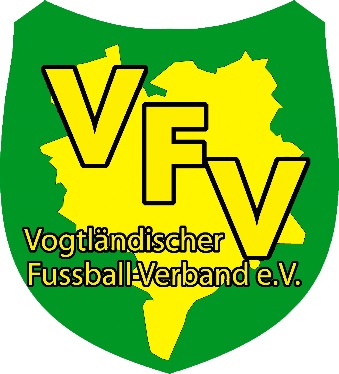           „Ehrenamtler des Monats“      im                 Vogtländischen Fußball-Verband e.V.Der Verein:		     beantragt für:		         Funktion im Verein:	geboren:		 die Ehrung als Ehrenamtler des Monats im Vogtländischen Fußball-Verband e.V..Warum soll unsere Sportfreundin/Sportfreund als „Ehrenamtler des Monats“ geehrte werden?
Welchen Beitrag will der Verein zur Ehrung beitragen?Antragsteller:		Name, Vorname:				Funktion im Verein:	Hinweis zur Antragstellung:	Es kann immer nur einmal ein Antrag pro Person gestellt werden. Der Antrag 
 				bleibt weiterhin bestehen, auch wenn der Antrag zum abgegebenen Termin 
 				nicht berücksichtigt wurden ist.
 				Vereine können mehrere Anträge einreichen, diese sind auch nicht nur auf 
 				Funktionsträger beschränkt, sondern können für jegliche Mitglieder gestellt 
 				werden, die im Verein ehrenamtliche Arbeit leisten.Die Wahl erfolgt jeweils pro Monat (Januar bis November) durch das Präsidium des VFV.-> Bekanntgabe jeweils bis zum 15. des laufenden Monats mit Bild und kurzem Bericht auf der Homepage des VFV und Weitergabe an die örtlichen Medien.Im Dezember werden aus den ermittelten Monatspreisträgern in einer öffentlichen Abstimmung der Jahressieger „Ehrenamtler des Jahres“ ermittelt.									Vorstand VFV